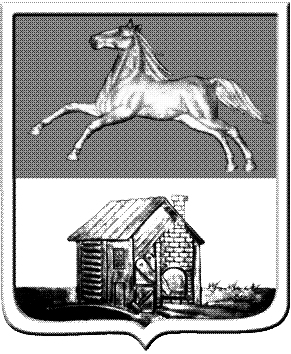 КЕМЕРОВСКАЯ ОБЛАСТЬНОВОКУЗНЕЦКИЙ ГОРОДСКОЙ ОКРУГАДМИНИСТРАЦИЯ ГОРОДА НОВОКУЗНЕЦКАПОСТАНОВЛЕНИЕот 27.04.2017 № 56Об утверждении Положения об  управлении информационной политики администрации города НовокузнецкаНа основании решений Новокузнецкого городского Совета народных депутатов от 27.02.2017 №2/18 «О вопросах структуры администрации города Новокузнецка», от 30.09.2009 №36 «Об утверждении структуры администрации города Новокузнецка», руководствуясь статьями 40, 44 Устава Новокузнецкого городского округа:1. Утвердить Положение об управлении информационной политики администрации города Новокузнецка согласно приложению к настоящему постановлению.2. Отделу по работе со средствами массовой информации администрации города Новокузнецка (Е.В. Степаненко) опубликовать настоящее постановление в городской газете «Новокузнецк».3. Настоящее постановление вступает в силу после его официального опубликования и распространяет действие на правоотношения, возникшие с 01.05.2017.4. Контроль за исполнением настоящего постановления оставляю за собой.Глава города 									С.Н. КузнецовПриложение к постановлению администрациигорода Новокузнецкаот 27.04.2017 №56Положениеоб управлении информационной политикиадминистрации города Новокузнецка1. Общие положения1.1. Управление информационной политики администрации города Новокузнецка (далее – Управление) является функциональным органом администрации города Новокузнецка (далее - администрация города) и входит в систему исполнительно-распорядительных органов местного самоуправления Новокузнецкого городского округа.1.2. Управление создано в целях формирования и развития единой информационной системы администрации города, отраслевых, функциональных, территориальных органов администрации города (далее - органы администрации города); обеспечения информационно-аналитической деятельности, направленной на принятие эффективных управленческих решений; повышения уровня информированности населения о деятельности администрации города и органов администрации города; формирования объективного общественного мнения о деятельности органов местного самоуправления и проводимых в городе социально-экономических мероприятиях.1.3. В соответствии с утвержденной структурой администрации города Управление подчиняется непосредственно Главе города.1.4. Управление в своей деятельности руководствуется Конституцией Российской Федерации, федеральными конституционными законами, Федеральным законом от 06.10.2003 №131-ФЗ «Об общих принципах организации местного самоуправления в Российской Федерации», иными федеральными законами, нормативными правовыми актами Президента Российской Федерации, Правительства Российской Федерации, федеральных органов исполнительной власти, Уставом Кемеровской области, законами Кемеровской области, нормативными правовыми актами органов государственной власти Кемеровской области, Уставом Новокузнецкого городского округа, иными муниципальными правовыми актами Новокузнецкого городского округа, а также настоящим положением.1.5. Управление в своей деятельности по вопросам, относящимся к компетенции Управления, взаимодействует с аппаратом и органами администрации города, органами государственной власти и местного самоуправления, предприятиями, учреждениями, организациями независимо от организационно-правовых форм и форм собственности, общественными объединениями.1.6. Управление не имеет статуса юридического лица и не может от своего имени осуществлять гражданские права, нести обязанности, быть истцом и ответчиком в суде.1.7. Управление имеет бланки со своим наименованием, необходимые для осуществления его деятельности.1.8. Общее руководство и координацию деятельности Управления осуществляет начальник Управления. 1.9. Финансовое обеспечение деятельности Управления осуществляется за счет средств бюджета Новокузнецкого городского округа в соответствии с утвержденной бюджетной сметой администрации города.1.10. Работники Управления являются муниципальными служащими, правовое положение которых определено законодательством о муниципальной службе.1.11. Общая численность работников Управления определяется штатным расписанием администрации города Новокузнецка, утвержденным распоряжением администрации города Новокузнецка.1.12. Решения о реорганизации или ликвидации Управления принимаются в соответствии с действующим законодательством и Уставом Новокузнецкого городского округа.1.13. Место нахождения Управления: 654080, Россия, Кемеровская область, город Новокузнецк, улица Кирова, дом 71.2. Основные задачи управления2.1. Основными задачами Управления являются:1) сбор и оперативное доведение до средств массовой информации (далее – СМИ) информации о деятельности Главы города, заместителей Главы города, администрации города и ее органов;2) изучение общественного мнения, выработка информационной политики администрации города;3) информирование населения о деятельности Главы города, заместителей Главы города, администрации города и ее органов;4) обеспечение условий для гласности избирательных кампаний, кампаний референдума, проводимых на территории города Новокузнецка в соответствии с Конституцией Российской Федерации, федеральными законами, Уставом Кемеровской области, законами Кемеровской области, Уставом Новокузнецкого городского округа;5) координация работы органов администрации города по вопросам взаимодействия со СМИ;6) техническая поддержка, развитие и продвижение официального сайта администрации города в информационно-телекоммуникационной сети «Интернет» (далее – официальный сайт администрации города);7) внедрение современных информационных систем и технологий в управленческую и аналитическую деятельность администрации города, координация работы органов администрации города по вопросам внедрения, эксплуатации и использования информационных систем и технологий;8) поддержание эффективного, надежного и бесперебойного функционирования информационных систем, программного обеспечения, сетевой инфраструктуры, компьютерной и периферийной техники администрации города;9) обеспечение информационной безопасности информационных систем, баз данных администрации города, координация мероприятий, указанных в настоящем пункте, в органах администрации города, муниципальных учреждениях города;10) координация и проведение мероприятий по интеграции муниципальных информационных систем с государственными информационными системами в случаях, предусмотренных действующим законодательством;11) управление осуществляет координацию деятельности муниципального предприятия города Новокузнецка «Новокузнецкое городское телерадиообъединение». 3. Функции управления3.1. В целях реализации возложенных задач Управление осуществляет следующие функции:1) установление и развитие связей со СМИ: телеканалами, радиоканалами, печатными и сетевыми изданиями;2) организация и проведение пресс-конференций, брифингов, интервью, индивидуальных встреч с журналистами, прямых эфиров на радио и телевидении с участием Главы города, заместителей Главы города, руководителей органов администрации города;3) подготовка пресс-релизов о деятельности администрации города и ее органов, их рассылка в СМИ;4) организация опубликования муниципальных правовых актов Новокузнецкого городского округа в городской газете «Новокузнецк», распространение официальных сообщений, информации о принимаемых распоряжениях и постановлениях администрации города;5) приглашение представителей СМИ на городские общественные мероприятия;6) мониторинг СМИ; регулярный анализ информации, предложений, высказанных в СМИ в адрес Главы города, заместителей Главы города, администрации города и ее органов, доведение их до сведения Главы города, заместителей Главы города, органов администрации города;7) создание информационной базы данных по подготовленным в Управлении и опубликованным в СМИ материалам;8) изучение запросов и предложений СМИ для более эффективного взаимодействия, оказание содействия журналистам в обеспечении их необходимой информацией, помощь в их практической работе;9) организация и проведение конкурсов среди журналистов, освещающих деятельность администрации города и органов администрации города, социально-экономическое и культурное развитие города Новокузнецка, масштабные городские праздники и памятные даты;10) содействие в пределах полномочий созданию благоприятных условий для повышения квалификации специалистов, участвующих в освещении деятельности администрации города;11) разработка и внесение на рассмотрение Главы города в установленном порядке проектов договоров (соглашений) о сотрудничестве, иных документов по вопросам взаимодействия со СМИ, а также по вопросам эксплуатации и развития информационных технологий в администрации города;12) информационное наполнение и координация мероприятий органов администрации города по информационному наполнению официального сайта администрации города;13) анализ предложений, полученных от граждан в виртуальную приемную «Гражданские инициативы», и результатов электронных референдумов, проводимых на сайте электронных референдумов «Наш Новокузнецк» в информационно-телекоммуникационной сети «Интернет»;14) осуществление технической поддержки официального сайта администрации города;15) разработка, внедрение и сопровождение информационных систем и программного обеспечения, необходимых для работы администрации города и органов администрации города;16) обеспечение доступности информации о деятельности администрации города и органов администрации города, размещенной на официальном сайте администрации города, для граждан, организаций, общественных объединений, органов государственной власти и органов местного самоуправления, за исключением информации, доступ к которой ограничен в соответствии с действующим законодательством;17) координация и проведение мероприятий по интеграции информационных систем администрации города, органов администрации города, муниципальных учреждений, предоставляющих государственные или муниципальные услуги либо исполняющих муниципальные функции, с федеральной государственной информационной системой «Единый портал государственных и муниципальных услуг (функций)» в случаях, предусмотренных действующим законодательством;18) организация эксплуатации системы межведомственного электронного взаимодействия администрацией города и органами администрации города; 19) осуществление технической поддержки формирования и ведения Сводного реестра муниципальных услуг (функций) Новокузнецкого городского округа на официальном сайте администрации города;20) организация и сопровождение электронной базы данных муниципальных правовых актов, созданной в администрации города;21) обеспечение работы электронной почты и web-сервисов для администрации города и органов администрации города;22) участие в разработке стандартов и форматов данных, используемых в информационных системах администрации города и органов администрации города;23) обеспечение работоспособности, контроль за использованием; организация проведения технического обслуживания, ремонтно-восстановительных работ компьютерной и периферийной техники, программного обеспечения, сетевой инфраструктуры администрации города; координация мероприятий, указанных в настоящем пункте, в органах администрации города;24) обеспечение защиты информации в информационных системах, базах данных администрации города от потери и несанкционированного доступа; а также информации, составляющей государственную тайну, и иной информации ограниченного распространения;25) проведение профилактических мероприятий по предотвращению распространения вирусов в информационных системах, программном обеспечении, сетевой инфраструктуре, компьютерной технике администрации города;26) оказание консультативной помощи органам администрации города по вопросам информатизации их деятельности, внедрения и обеспечения функционирования муниципальных информационных систем, информационной безопасности, иным вопросам, входящим в компетенцию Управления;27) изучение технических новшеств и передового опыта в области информационных технологий, способствующих повышению результативности и качества технологических процессов и разрабатываемых программных продуктов;28) оценка и согласование предлагаемых решений по информатизации органов администрации города, а также координация выполнения данных решений;29) взаимодействие с учреждениями, предприятиями и организациями, региональными и федеральными органами государственной власти по вопросам информационных технологий;30) проведение обучения специалистов, осуществляющих информационно-технологическое обеспечение деятельности администрации города и органов администрации города, работе с программным обеспечением, разработанным Управлением, информационной безопасности и антивирусной защите;31) составление заключений о целесообразности расходов за счет средств бюджета Новокузнецкого городского округа на проведение работ по разработке и приобретению программного обеспечения, технических и телекоммуникационных средств, по приобретению компьютерной техники для создания и эксплуатации муниципальных информационных систем;32) участие в планировании закупок товаров, работ, услуг в сфере информационных технологий для нужд администрации города;33) участие в разработке технических заданий при осуществлении администрацией города закупок программного обеспечения, информационных ресурсов, технических и телекоммуникационных средств, услуг по созданию информационных систем для муниципальных нужд;34) обеспечение установки, запуска в работу и списания информационных систем, сетевой инфраструктуры, компьютерной и периферийной техники, расходных материалов администрации города, координация мероприятий, указанных в настоящем пункте, в органах администрации города;35) Управление осуществляет следующие полномочия в отношении муниципального предприятия города Новокузнецка «Новокузнецкое городское телерадиообъединение» (далее - предприятие):- контролирует производственную, финансово-хозяйственную деятельность предприятия;- согласовывает проект Устава предприятия, изменений и дополнений, вносимых в Устав;- согласовывает назначение ликвидационной комиссии предприятия;- осуществляет контроль за сохранностью муниципального имущества, переданного предприятию, и эффективностью его использования;- готовит Главе города письменные предложения о целесообразности реорганизации или ликвидации предприятия;4. Права и обязанности Управления4.1. Управление для реализации возложенных на него задач и функций имеет право:1) запрашивать и получать в установленном порядке необходимые документы и информацию от работников аппарата, органов администрации города, подготавливать проекты запросов в органы государственной власти, органы местного самоуправления Новокузнецкого городского округа и организации;2) координировать деятельность органов администрации города по вопросам, входящим в компетенцию Управления;3) вносить предложения о привлечении к работе на договорной основе специалистов и экспертов по вопросам, входящим в компетенцию Управления; 4) разрабатывать и принимать участие в разработке муниципальных правовых актов Новокузнецкого городского округа по вопросам, входящим в компетенцию Управления;5) вносить замечания и дополнения в проекты документов, подготавливаемых другими органами администрации города, по вопросам, относящимся к компетенции Управления;6) вносить Главе города предложения по совершенствованию работы Управления;7) инициировать осуществление подготовки, дополнительного профессионального образования, стажировки работников Управления; 8) пользоваться информационными системами и базами данных администрации города;9) осуществлять иные права в рамках компетенции Управления, в соответствии с действующим законодательством, муниципальными правовыми актами Новокузнецкого городского округа.4.2. Управление обязано:1) обеспечивать соблюдение действующего законодательства, муниципальных правовых актов Новокузнецкого городского округа, в том числе Регламента работы администрации города Новокузнецка и Правил внутреннего трудового распорядка администрации города Новокузнецка;2) поддерживать уровень квалификации работников Управления, необходимый для решения поставленных перед Управлением задач и осуществления возложенных на него функций;3) выполнять поручения Главы города;4) исполнять иные обязанности в соответствии с действующим законодательством, муниципальными правовыми актами Новокузнецкого городского округа.5. Организация работы управления5.1. Руководство деятельностью Управления на основе единоначалия осуществляет начальник Управления.5.2. Начальник Управления в своей деятельности подчиняется Главе города, назначается на должность и освобождается от должности Главой города в установленном порядке.5.3. В отсутствие начальника Управления его обязанности исполняет начальник отдела по работе со СМИ.5.4. Начальник Управления:1) исполняет функции пресс-секретаря Главы города;2) планирует, организует и контролирует работу отделов, специалистов Управления;3) распределяет обязанности между специалистами Управления, планирует, организует и контролирует их служебную деятельность, согласовывает должностные инструкции специалистов Управления;4) вносит предложения Главе города о структуре, численности и штатном расписании Управления, о поощрении и привлечении к дисциплинарной ответственности специалистов Управления, по замещению вакантных должностей и освобождению от должностей специалистов Управления;5) решает в установленном порядке вопросы командирования специалистов Управления;6) обеспечивает повышение квалификации специалистов Управления;7) контролирует и анализирует выполнение специалистами Управления поставленных задач и поручений;8) организует взаимодействие Управления с органами администрации города, органами государственной власти и органами местного самоуправления, а также с предприятиями, учреждениями и организациями по вопросам, относящимся к компетенции Управления;9) проводит совещания и другие мероприятия по вопросам, входящим в компетенцию Управления;10) визирует проекты муниципальных правовых актов администрации города Новокузнецка, Новокузнецкого городского Совета народных депутатов по вопросам, входящим в компетенцию Управления;11) подписывает исходящие от Управления документы;12) представляет интересы администрации города Новокузнецка в органах местного самоуправления, в органах государственной власти, иных органах и организациях, общественных объединениях по вопросам, входящим в компетенцию Управления, по поручению Главы города;13) участвует в заседаниях Новокузнецкого городского Совета народных депутатов;14) принимает меры по предотвращению и урегулированию конфликта интересов, противодействию коррупции в соответствии с действующим законодательством Российской Федерации;15) несет персональную ответственность за выполнение возложенных на Управление задач и функций.5.5. В состав Управления входят:1) отдел по работе со средствами массовой информации;2) отдел информационных технологий.5.6. Отдел по работе со средствами массовой информации Управления решает задачи и осуществляет функции, предусмотренные подпунктами 1 – 6 и 11 пункта 2.1, подпунктами 1 – 14 и 35 пункта 3.1 настоящего положения.5.7. Отдел информационных технологий Управления решает задачи и осуществляет функции, предусмотренные подпунктами 6 - 10 пункта 2.1, подпунктами 14 - 34 пункта 3.1 настоящего положения.5.8. Начальники и специалисты отделов Управления назначаются на должность и освобождаются от должности Главой города по представлению начальника Управления.5.9. Работники Управления осуществляют свою деятельность в соответствии с Регламентом работы администрации города Новокузнецка и должностными инструкциями, утвержденными Главой города.5.10. Работники Управления несут ответственность за качественное и своевременное выполнение возложенных на них обязанностей.Внесено:Внесено:Внесено:Внесено:Внесено:Внесено:А.А. ДовыденкоСогласовано:Согласовано:Е.В. Степаненко(дата поступ. документа)(дата поступ. документа)(дата подписания)(подпись)И.В. Скорик(дата поступ. документа)(дата поступ. документа)(дата подписания)(подпись)Е.Г. Гузеева(дата поступ. документа)(дата поступ. документа)(дата подписания)(подпись)Разослано:Разослано:в дело, управление информационной политики, правовое управление.в дело, управление информационной политики, правовое управление.в дело, управление информационной политики, правовое управление.в дело, управление информационной политики, правовое управление.в дело, управление информационной политики, правовое управление.в дело, управление информационной политики, правовое управление.в дело, управление информационной политики, правовое управление.в дело, управление информационной политики, правовое управление.в дело, управление информационной политики, правовое управление.в дело, управление информационной политики, правовое управление.в дело, управление информационной политики, правовое управление.в дело, управление информационной политики, правовое управление.